Publicado en Madrid el 25/09/2020 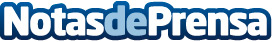 CertiBox gestiona los certificados digitales para empresas y autónomos en 48 horas Desde el inicio de la crisis de la Covid-19, en el estado de alarma y la nueva normalidad, los certificados digitales y la tecnología Cloud se han convertido en grandes aliados. Estas herramientas han permitido que los clientes de asesorías y despachos profesionales hayan podido seguir comunicándose y realizando las gestiones necesarias con la Administración Pública. CertiBox, solución desarrollada por DEH Online, permite la emisión y renovación de estos certificados en 48 horas y sin desplazamientosDatos de contacto:Marta Peiro679615825Nota de prensa publicada en: https://www.notasdeprensa.es/certibox-gestiona-los-certificados-digitales_1 Categorias: Nacional Emprendedores E-Commerce Software Recursos humanos Consultoría http://www.notasdeprensa.es